Oberösterreich ist vielfältig! 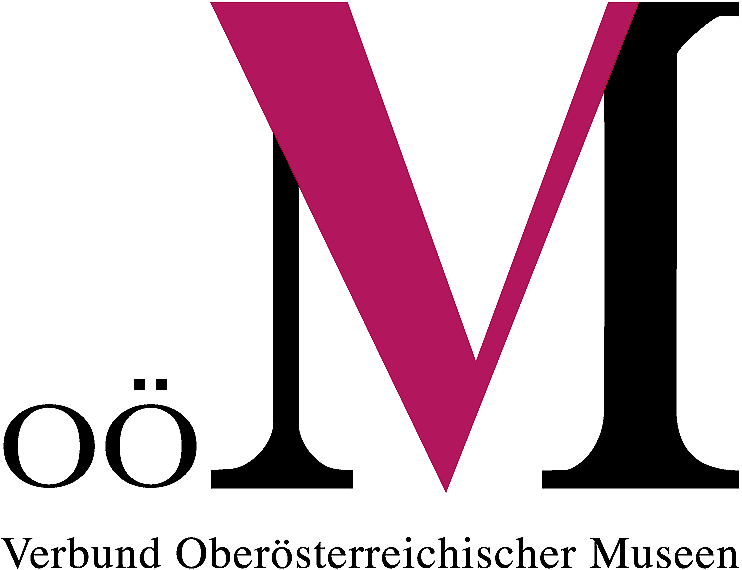 Tag der OÖ. Museen am 13. Mai 2017 im Schlossmuseum LinzBildinformationen001: Sujet zur Ausstellung „WIR SIND OBERÖSTERREICH! Entdecken, Staunen, Mitmachen“. (c) Oberösterreichisches Landesmuseum, Robert Maybach 
002: Blick in die Ausstellung „WIR SIND OBERÖSTERREICH! Entdecken, Staunen, Mitmachen“. 2. April 2017 bis 7. Jänner 2017 im Schlossmuseum Linz. (c) Oberösterreichisches Landesmuseum, A. Bruckböck 003: Beim Schriftkurs im Schrift- und Heimatmuseum Bartlhaus (c) Schrift- und Heimatmuseum Bartlhaus
004: Alles spiegelverkehrt? Junge Künstler versuchen sich beim Malen der historischen Maltechnik der Hinterglasmalerei (c) Irmgard Quass
005: Kreativ sein beim Stempeln mit Blaudruckmodeln (c) Färbermuseum 006: Kinder können sich am Tag der OÖ. Museen beim Herstellen von Torfwasen versuchen (c) ARGE Kultur - Rund ums Ibmer Moor
007: Spannendes zum Thema Burgen mit E-Book-Readern erkunden (c) Christof Prammer, OÖ. Burgenmuseum
008: Prometheus hält das Feuer: Wissenswertes zum Feuerwehrwesen - historisch und aktuell - erfahren Besucherinnen und Besucher beim Stand des OÖ. Feuerwehrmuseums (c) OÖ. Feuerwehrmuseum St. Florian009: Zu Besuch in der Uhrmacherwerkstatt des Uhrmacherhandwerkmuseums Pfaffing-Fornach (c) Anton Durchner010: Ein Armband aus Leder gestalten beim Stand des Österreichischen Sattlermuseums (c) Österreichisches Sattlermuseum
011: Ganz schön kratzig... Kinder verzieren Karden aus dem Karden- und Heimatmuseum Katsdorf (c) Fritz Preinfalk, Karden- und Heimatmuseum
012: Zeltenbacken als Freiluft-Angebot des Freilichtmuseums Furthmühle (c) Verbund Oö. Museen013: Die Welt im Kleinen bestaunen… Miniaturen aus dem Miniagrimundus in Waldburg. (c) Gemeinde Waldburg – Friedrich Tröbinger_____________________Alle Fotos stehen im Zuge der Ausstellungsbewerbung honorarfrei zur Verfügung. Für Bilder in druckfähiger Auflösung und bei weiteren Bildwünschen wenden Sie sich bitte an Mag. Elisabeth Kreuzwieser: kreuzwieser@ooemuseumsverbund.at Rückfragehinweis:Verbund Oberösterreichischer MuseenWelser Straße 204060 LeondingTel.: +43 (0)732/68 26 16E-Mail: office@ooemuseumsverbund.at  www.ooemuseumsverbund.at|www.ooegeschichte.atLeonding, Mai 2017